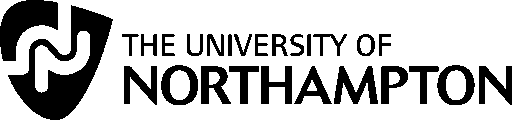 Final Board of Governors/Committees Calendar for 2015-16The Chair has taken action to approved the final version of the Calendar for 2015-16, as shown below.CommitteeDateTimeLocationAutumn TermRemuneration CommitteeMon 7 Sep 201514.00 – 16.30SunleyProject Assurance CommitteeTue 15 Sep 201513.15 – 14.45SenateBoard Induction/Lunch/WorkshopThu 17 Sep 201509:00 – 14:00SunleyBoard of GovernorsWed 23 Sep 2015(PM)14.00 – 17.00SunleyGovernors Summer dinnerWed 23 Sep 2015(EVE)18:30 for 19:00SunleyAdditional Board of GovernorsTues 29 Sep 201514.00 – 14.30SunleyAdvancement CommitteeTues 29 Sept 201514.30 – 16.00SunleyAutumn CourtThurs 8 Oct 201515:00 – 18:00SunleyProject Assurance CommitteeTue 13 Oct 201513.15 – 14.45SenateHonorary Awards CommitteeWed 14 Oct 201510.30 – 12.00SunleyAudit CommitteeThu 15 Oct 201514.00 – 16.00SunleyBoard of GovernorsLunch & discussionWed 21 Oct 201510.15 – 13.0013.00 – 14.00SunleyNominations CommitteeWed 21 Oct 201514.30 – 16.00SunleyAudit CommitteeMon 16 Nov 201514.30 – 17.00SunleyProject Assurance CommitteeTue 10 Nov 201513.15 – 14.45SenateBoard of GovernorsLunch & discussionWed 18 Nov 201510.15 – 13.0013.00 – 14.00SunleyAdvancement CommitteeTues 8 Dec 201510.00 – 12.00SunleyTreasury CommitteeTues 8 Dec 201512.00 – 13.00SunleyProject Assurance CommitteeTue 8 Dec 201513.15 – 14.45SunleyBoard Lunch event– collect Awayday materialsWed 16 Dec 201513.00 – 15.00SunleyCHRISTMAS Closure  25 Dec 15–3 Jan 16NEW YEAR 2016Board AwaydayThu/Fri 14-15 Jan 2016 (Overnight)TBC day and amTBCProject Assurance CommitteeTue 19 Jan 201613.15 – 14.45SenateBoard of GovernorsLunch & discussionWed 27 Jan 201610.15 – 13.0013.00 – 14.00SunleyRemuneration CommitteeWed 27 Jan 201614.30 – 16.00SunleyProject Assurance CommitteeTue 16 Feb 201613.15 – 14.45SenateBoard of GovernorsLunch & discussionWed 24 Feb 201610.15 – 13.0013.00 – 14.00SunleyNominations CommitteeWed 24 Feb 201614.30 – 16.00SunleyGovernors and External Members Audit Workshop and LunchThu 3 March 201610.00 – 13.0013.00 – 14.00SunleyAudit CommitteeThu 3 March 201614.30 – 16.30SunleySpring CourtThu 10 March 201615:00 – 18:00SunleyProject Assurance CommitteeTue 15 March 201613.15 – 14.45SenateBoard of GovernorsLunch & discussionWed 23 March 201610.15 – 13.0013.00 – 14.00SunleySummer TermProject Assurance CommitteeTue 12 April 201613.15 – 14.45SenateBoard of GovernorsLunch & discussionWed 20 April 201610.15 – 13.0013.00 – 14.00SunleyNominations CommitteeWed 20 April 201614.30 – 16.00SunleyAdvancement Committee *Mon 9 May 201610.00 – 12.00SunleyTreasury Committee *Mon 9 May 201612.00 – 13.00SunleyProject Assurance CommitteeTue 10 May 201613.15 – 14.45SenateBoard of GovernorsLunch & discussionWed 18 May 201610.15 – 13.0013.00 – 14.00SunleyAnnual meeting of CourtFri 10 June 20169.45 - 16.15SunleyProject Assurance CommitteeTue 14 June 201613.15 – 14.45SenateHonorary Awards CommitteeWed 15 June 201610.30 to 12.00SunleyAudit CommitteeThu 16 June 201614.00 – 16.00SunleyIndependent Members Appointment CommitteeWed 22 June 201609:30 – 10.15SunleyBoard of GovernorsLunch & discussionWed 22 June 201610.15 – 13.0013.00 – 14.00SunleyBoard Effectiveness follow upWed 22 June 2016PM TBCTBCJoint Audit Committee and Project Assurance CommitteeTue 12 July 201612.00 – 13.00SenateProject Assurance CommitteeTue 12 July 201613.15 – 14.45SenateRemuneration CommitteeWed 20 July 201611.00 – 13.00SunleyLunch & Board of GovernorsWed 20 July 2016 (PM)13.00 - 14.0014.00 – 17.00SunleyGovernors Summer dinnerWed 20 July  2016 (EVE)18:30 for 19:00Sunley